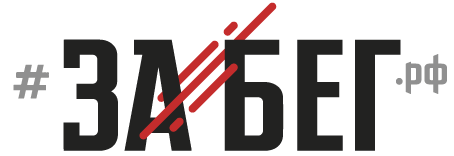 Утверждено ДиректоромАвтономная некоммерческая организация «Физкультурно-спортивный центр «Гонка героев» «___» _______ 2020 г._______________ Д.С. АнниковПОЛОЖЕНИЕ О ПОДГОТОВКЕ И ПРОВЕДЕНИЕ ЧЕТВЕРТОГО ВСЕРОССИЙСКОГО ПОЛУМАРАФОНА«ЗаБег.РФ»02 августа 2020 г.Город – ПсковОбщее описание проекта.02 августа 2020 года в четвертый раз будет проводиться Всероссийский полумарафон «ЗаБег.РФ». Полумарафон одновременно запланирован в 85 регионах Российской Федерации.Тысячи людей со всей страны стартуют в одно время, вне зависимости от часовых поясов. Участники смогут преодолеть дистанцию в 21,1 км, 10 и 5 километров. Для детей организаторы приготовили дистанцию 1,520 метров, которую самые маленькие смогут пробежать вместе с родителями. Главные цели полумарафона: популяризация здорового образа жизни и спорта, прививание любви к Родине, мобилизация волевых качеств участников мероприятия, создание крупнейшего бегового мероприятия как для любителей, так и для профессионалов.Цели соревнования. Целью проведения четвертого Всероссийского полумарафона «ЗаБег.РФ» (далее – Соревнования) является:вовлечение граждан в систематические занятия физкультурой и спортом как важного средства укрепления здоровья населения;развитие марафонского бегового движения в России;пропаганда здорового образа жизни среди населения;популяризация спорта в России;создание условий, мотивирующих к занятию физической культурой и спортом;повышение уровня спортивного мастерства, выявления сильнейших спортсменов.Руководство и организация соревнований.Общее руководство подготовкой и проведением соревнований осуществляет организационный комитет (далее – Оргкомитет) по проведению четвертого Всероссийского полумарафона «Забег».В состав Оргкомитет входят:Оргкомитета Автономная некоммерческая организация «Физкультурно-спортивный центр «Гонка героев» (далее АНО «Гонка героев»);Региональное представительство.3.3 Оргкомитет отвечает за:подготовку документов и материалов для работы Мандатной комиссии;предоставление призов для вручения победителям и призерам Соревнования;информационное обеспечение участников;обеспечение судейства;аренду спортивных сооружений;организацию мер безопасности и медицинского обеспечения Соревнования.Контроль за подготовкой и проведением Соревнования, рассмотрением официальных протестов и решением спорных вопросов, а также рассмотрение документов и допуск к участию в Соревновании возлагается на Мандатную комиссию.3.5 Допускается приглашение в комиссию профессиональных спортсменов и специалистов.4. Расходы по организации и проведению соревнования.4.1. Подготовка и проведение Соревнования осуществляется при финансировании АНО «Гонка героев» за счет собственных и привлеченных средств.4.2. Расходы по проезду, размещению и питанию несут командирующие организации или сами участники.5. Место проведения и время проведения соревнования.5.1. Дата проведения Соревнования:  02 августа 2020 года.5.2. Место проведения: Город – Псков 6. Программа соревнования в Городе - Участнике6.1. Расписание:31 июля и 02 августа 2020:10:00-19:00 - Регистрация новых участников и выдача стартовых пакетов зарегистрированным участникам. 02 августа 2020:Открытие стартово-финишного городка, начало работы раздевалок и камер хранения;Старт забега на 1 520 м – 12:00;Старт полумарафона (дистанция 21,1 км) и забега на 10 км - 09:00;Старт забега на 5 км – 09:10;Награждение победителей и призеров в абсолютном первенстве – 12:30;Закрытие финиша. Лимит прохождения полумарафонской 
дистанции – 3 часа с момента закрытия старта.7. Участники соревнования.7.1. К участию в Соревновании на дистанцию 21,1 км допускаются все желающие в возрасте от 18 лет и старше.7.2. К участию в Соревновании на дистанцию 10 км допускаются все желающие в возрасте от 18 лет и старше.7.3. К участию в Соревновании на дистанцию 5 км допускаются все желающие в возрасте от 16 лет и старше. 7.4. К участию в Соревновании на дистанцию 1 520 м допускаются все желающие в возрасте от 6 лет и старше. Для детей 6-12 лет и их родителей обязательны медицинская справка и билет на каждого участника. Участие детей 6-12 лет только в сопровождении родителей, при этом также необходимо письменное разрешение от родителей. Для детей 13-18 лет медицинская справка и письменное разрешение от родителей.7.5. Принимая участие в забеге,  участник подтверждает, что регулярно проходит медицинские обследования в целях обеспечения безопасности участия в забеге для его здоровья, в соответствии с ч. 5 ст. 24 ФЗ от 04.12.2007 329 ФЗ «О физической культуре и спорте в РФ», не имеет каких-либо медицинских или иных ограничений по здоровью, которые могут подвергнуть опасности или ограничить его участие в забеге,  в том числе не имеет противопоказаний к длительным физическим нагрузкам и состояние его здоровья позволяет ему участвовать в забеге, и принимает на себя все риски и негативные последствия, связанные с нарушением данного условия.Участник забега обязуется подтвердить данное условие о состоянии здоровья путем предоставления медицинской справки, выданной по результатам проведенного медицинского обследования состояния здоровья физкультурно-спортивным диспансером или иным медицинским учреждением, имеющим лицензию на осуществление медицинской деятельности, предусматривающей работу (услуги) по лечебной физкультуре и спортивной медицине с заключением о разрешении участвовать в соревнованиях по легкой атлетике на конкретную дистанцию и дату забега.  Справка должна быть оформлена в соответствии с пунктом 10.1 настоящего Положения.При этом участник принимает на себя всю ответственность за подлинность медицинской справки, получение ее в установленном законом порядке на основании проведенного медицинского обследования в уполномоченном медицинском учреждении и относит на себя все негативные последствие связанные с нарушением данного условия.7.6. Возраст участника Соревнования определяется на момент фактической даты проведения Соревнования — 02.08.2020.7.7. Участники Соревнования стартуют по кластерам в соответствии с заявленным при регистрации финишным временем. Допускается старт из кластера на большее финишное время. Исключением является дистанция 1 520 м. Старт Забега на 1 520 м осуществляется единым кластером.7.8. Максимальное число участников Соревнования — 500 человек.8. Регистрация.8.1. Электронная регистрация участников Соревнования будет открыта с 12:00 часов 01.09.2019 до 17:00 часов 01.08.2020.8.1.1. При регистрации участник обязан указывать персональные данные в соответствии с удостоверением личности.8.1.2. Участник считается зарегистрированным, если он заполнил регистрационную форму и оплатил регистрационный взнос.8.1.3. Регистрация участника аннулируется, если при регистрации на Соревнование участником предоставлены ложные, неточные или неполные данные. В случае аннулирования регистрации денежные средства не возвращаются.8.2. Максимальное число бесплатных участников — 100 человек. Для регистрации необходимо до 10.07.2020 написать организаторам на адрес support@heroleague.ru обращение в свободной форме с приложением документов подтверждающих право на льготное получение билета. В случае отсутствия данного обращения или обращения позже указанного срока организатор не гарантирует наличие льготных билетов.8.3. Дополнительная регистрация на Соревнование в день проведения Соревнования  02 августа 2020 года не производится.8.4. Электронная регистрация может быть закрыта досрочно при достижении максимального числа участников Соревнования, предусмотренного в п.7.8. настоящего Положения.8.5. Оплаченная регистрация на Соревнование отмене не подлежит, регистрационный взнос не возвращается.9. Переоформление дистанции на другого участника.9.1. Переоформление регистрации на третье лицо, не зарегистрированное на Соревнование, не производится.10. Условия допуска к соревнованию.10.1. Допуск участника к Соревнованию и получение участником стартового пакета осуществляется при личном предоставлении Организаторам Соревнования следующих документов:Оригинала удостоверения личности;Оригинала одного из двух вариантов медицинской справки с печатью выдавшего учреждения, с подписью и личной печатью врача в которой должно быть указано: 1-й вариант (разовая медицинская справка на Соревнование):«ФИО, год рождения по результатам обследования допущен к участию в четвердом Всероссийском полумарафоне «Забег» 02 августа 2020 года на дистанцию 21,1 километров (10 км, 5 км, 1 520 м)». Дата выдачи справки.2-й вариант (многоразовая медицинская справка со сроком действия 1 год, выдаваемая только на основании углубленного медицинского обследования в соответствии с Приказом Минздрава РФ от 1 марта 2016 г. N 134н):«Справка выдана (ФИО и год рождения) в том, что он прошел углубленное медицинское обследование. По результатам обследования допущен к тренировкам и соревнованиям по легкой атлетике сроком на 1 год».  Дата выдачи справки.для льготных категорий граждан: документ, удостоверяющий право участника на бесплатное участие в Соревновании или на получение льготы на оплату регистрационного взноса.10.1.1. Допуск участника к Соревнованию и получение участником стартового пакета возможен через доверенное лицо и осуществляется при предоставлении доверенным лицом участника Организаторам Соревнования следующих документов:копии удостоверения личности участника Соревнования;удостоверения личности доверенного лица;оригинала одного из двух вариантов медицинской справки с печатью выдавшего учреждения, с подписью и личной печатью врача в которой должно быть указано: см. выше.;оригинала доверенности на имя доверенного лица, написанного рукописным текстом;для участников в возрасте 6-17 лет: оригинала письменного разрешения от родителей на участие в забеге на 1 520 м, заполненного по образцу, размещенному на сайте ЗаБег.РФ и личное присутствие одного из родителей при получении стартового пакета;10.2. Медицинские документы, предоставленные в мандатную комиссию, не возвращаются. Ксерокопия медицинской справки принимается комиссией только при предъявлении оригинала. 10.3. При отсутствии удостоверения личности, медицинской̆ справки или документов, подтверждающих право на льготу, участник к Соревнованию не допускается, стартовый номер и стартовый пакет участника Соревнования не выдаются. 10.4. К участию в Соревновании не допускаются:10.4.1. Лица с собаками независимо от породы и наличия намордника;10.4.2. Лица с детьми в специальных рюкзаках и прочих приспособлениях для переноски детей, независимо от возраста ребенка и типа рюкзака;10.4.3. Лица с детьми в колясках независимо от возраста ребенка и типа коляски.11. Регистрационный взнос.11.1. Размер регистрационного взноса на дистанцию 1 520 м повышается по мере приближения даты проведения Забега в соответствии со нижеследующим графиком:125 рублей при регистрации с 01.09.2019 по 24.09.2019;190 рублей при регистрации с 25.09.2019 по 15.10.2019;250 рублей при регистрации с 16.10.2019 по 17.12.2019;330 рублей при регистрации с 18.12.2019 по 21.01.2020;385 рублей при регистрации с 22.01.2020 по 19.02.2020;415 рублей при регистрации с 20.02.2020 по 25.03.2020;440 рублей при регистрации с 26.03.2020 по 04.06.2020;480 рублей при регистрации с 05.06.2020 по 17.06.2020;600 рублей при регистрации с 18.06.2020 по 01.07.2020;625 рублей при регистрации с 02.07.2020 по 23.07.2020;650 рублей при регистрации с 24.07.2020 по 01.08.2020.11.2. Размер регистрационного взноса на дистанцию 5 км составляет:175 рублей при регистрации с 01.09.2019 по 24.09.2019;260 рублей при регистрации с 25.09.2019 по 15.10.2019;340 рублей при регистрации с 16.10.2019 по 17.12.2019;450 рублей при регистрации с 18.12.2019 по 21.01.2020;525 рублей при регистрации с 22.01.2020 по 19.02.2020;565 рублей при регистрации с 20.02.2020 по 25.03.2020;600 рублей при регистрации с 26.03.2020 по 04.06.2020;650 рублей при регистрации с 05.06.2020 по 17.06.2020;680 рублей при регистрации с 18.06.2020 по 01.07.2020;715 рублей при регистрации с 02.07.2020 по 23.07.2020;750 рублей при регистрации с 24.07.2020 по 01.08.2020.11.3. Размер регистрационного взноса на дистанцию 10 км составляет:200 рублей при регистрации с 01.09.2019 по 24.09.2019;300 рублей при регистрации с 25.09.2019 по 15.10.2019;380 рублей при регистрации с 16.10.2019 по 17.12.2019;510 рублей при регистрации с 18.12.2019 по 21.01.2020;595 рублей при регистрации с 22.01.2020 по 19.02.2020;640 рублей при регистрации с 20.02.2020 по 25.03.2020;680 рублей при регистрации с 26.03.2020 по 04.06.2020;730 рублей при регистрации с 05.06.2020 по 17.06.2020;780 рублей при регистрации с 18.06.2020 по 01.07.2020;810 рублей при регистрации с 02.07.2020 по 23.07.2020;850 рублей при регистрации с 24.07.2020 по 01.08.2020. 11.4. Размер регистрационного взноса на дистанцию 21,1 км составляет:250 рублей при регистрации с 01.09.2019 по 24.09.2019;370 рублей при регистрации с 25.09.2019 по 15.10.2019;470 рублей при регистрации с 16.10.2019 по 17.12.2019;630 рублей при регистрации с 18.12.2019 по 21.01.2020;735 рублей при регистрации с 22.01.2020 по 19.02.2020;790 рублей при регистрации с 20.02.2020 по 25.03.2020;840 рублей при регистрации с 26.03.2020 по 04.06.2020;900 рублей при регистрации с 05.06.2020 по 17.06.2020;950 рублей при регистрации с 18.06.2020 по 01.07.2020;1000 рублей при регистрации с 02.07.2020 по 23.07.2020;1050 рублей при регистрации с 24.07.2020 по 01.08.2020.11.5. Инвалиды всех групп и участники ВОВ к участию в Соревновании допускаются бесплатно в соответствии с пунктом 8.2.11.6. Льготы на оплату регистрационного взноса распространяются только на граждан РФ.11.7. В стоимость регистрационного взноса включена комиссия за перевод денежных средств.11.8. Оплата регистрационного взноса осуществляется электронным платежом с 01.09.2019 по 01.08.2020.12. Возврат регистрационного взноса.12.1. Возврат денежных средств, оплаченных в счет регистрационного взноса, не осуществляется согласно Договору публичной оферты, принимаемому участником при регистрации.13. Стартовый пакет участника.13.1. В стартовый пакет участника включены:стартовый номер;медаль на финише (вручается участнику исключительно после финиширования соответствующей дистанции);памятка участника;футболка участника.14. Регистрация результатов.14.1. Результаты участников Соревнования фиксируются:электронной системой хронометража; системой видеорегистрации;ручной записью прихода судьями.14.2. Предварительные результаты публикуются на сайте забег.рф и на странице Соревнования на сайте забег.рф в течение трех дней после окончания Соревнования. 14.4. Итоговый протокол будет опубликован на сайте забег.рф14.5. Итоговый протокол является окончательным и изменениям не подлежит.14.6. Оргкомитет Соревнования не гарантирует получение личного результата участником в следующих случаях: повреждение электронного чипа хронометража;размещение стартового номера в месте отличном от рекомендованного;утрата стартового номера;дисквалификация участника.15. Определение победителей и призеров.15.1. Определение победителей и призеров Соревнования происходит по факту прихода на финиш в соответствии с пунктом №165.24 (правила IAAF).16. Награждение победителей. 15.1. На дистанции 21,1 км награждение производится с 1 по 3 место у мужчин и женщин в каждой возрастной категории: От 18 до 34 лет (включительно);От 35 до 44 лет (включительно);От 45 до 54 лет (включительно);От 55 и старше.15.2. На дистанции 10 км награждение производится с 1 по 3 место у мужчин и женщин в каждой возрастной категории: От 18 до 34 лет (включительно);От 35 до 44 лет (включительно);От 45 до 54 лет (включительно);От 55 лет и старше.15.3. На дистанции 5 км награждение производится с 1 по 3 место у мужчин и женщин в каждой возрастной категории: До 17 лет;От 18 до 34 лет (включительно);От 35 до 44 лет (включительно);От 45 до 54 лет (включительно);От 55 лет и старше.15.4. На дистанции 1 520 м награждение производится с 1 по 3 место у мальчиков и девочек в каждой возрастной категории: От 6 до 9 лет (включительно);От 10 до 12 лет (включительно);От 13 до 14 лет (включительно);От 15 до 17 лет;15.5. На дистанции 1 520 м награждение производится с 1 по 3 место у мужчин и женщин в каждой возрастной категории: От 18 до 34 лет (включительно);От 35 до 44 лет (включительно);От 45 до 54 лет (включительно);От 55 лет и старше.15.6. Все финишировавшие участники Соревнования дистанциях 21,1 км, 10 км, 5 км, а также 1 520 м получают памятную медаль.17. Определение города победителя. 17.1 Звание города-победителя присуждается тому городу, который будет иметь большее количество баллов, которые мы рассчитываем по формуле, исходя из следующих показателей: 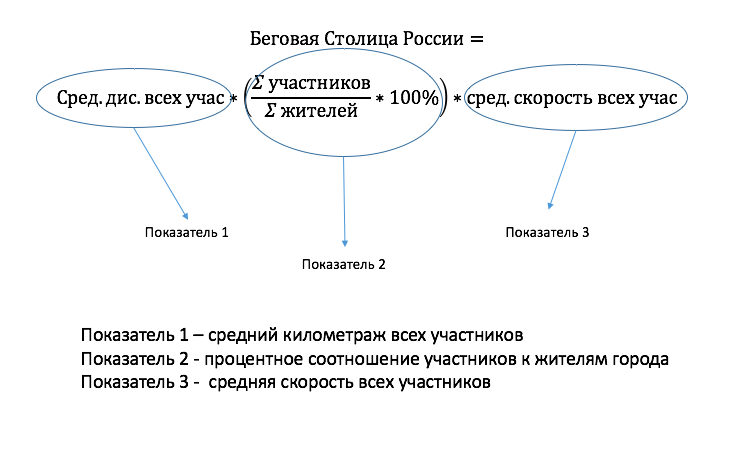 17.2 Неявка победителя или призера в номинациях на церемонию награждения оставляет за организаторами право распорядиться призами по своему усмотрению.18. Протесты и претензии. Срок подачи протестов и претензий.18.1. Участник вправе подать протест или претензию, которые рассматриваются судейской коллегией, в состав которой входят главный судья, старший судья стартово-финишной зоны и главный секретарь. 18.1.1. К протестам и претензиям могут относиться:протесты и претензии, влияющие на распределение призовых мест;протесты и претензии, касающиеся неточности в измерении времени, за которое участник пробежал дистанцию;протесты и претензии, касающиеся дисквалификации участника за неспортивное поведение.18.1.2. Остальные претензии могут быть проигнорированы комиссией в силу их незначительности, а именно: некорректные анкетные данные (название города, название бегового клуба)18.2. При подаче претензии необходимо указать следующие данные:фамилия и имя (анонимные претензии не рассматриваются);суть претензии (в чем состоит претензия);материалы, доказывающие ошибку (фото, видео материалы, показатели трекеров). 18.3. Претензии принимаются только от участников Соревнования или от третьих лиц, являющихся официальными представителями участников. 18.4. Сроки подачи протестов и претензий, а также способ их подачи.18.4.1. Протесты и претензии, влияющие на распределение призовых мест в абсолютном первенстве, принимаются судейской коллегией в письменной или устной форме с момента объявления победителей и до официальной церемонии награждения. Распределение призовых мест после церемонии награждения может быть пересмотрено судейской коллегией только при выявлении фактов нарушения победителем или призером действующих правил, если выявление нарушений было невозможно до церемонии награждения. Решение о пересмотре призовых мест принимается Директором Соревнования.18.4.2. По остальным вопросам участник вправе подать протест или претензию с 12:00 часов 03.08.2020 до 18:00 часов 07.08.2020. Протест или претензия должны быть направлены в письменной форме на адрес электронной почты  support@heroleague.ru.19. Дисквалификация.19.1. Судейская коллегия оставляет за собой право дисквалифицировать участника:19.1.1. До старта:в случае, если врач Соревнования принял решение о снятии участника с дистанции по состоянию здоровья;в случае участия без стартового номера;в случае внесения любых изменений в стартовый номер участника;в случае, если участник стартовал из кластера, отличного от указанного на его стартовом номере, за исключением случаев, когда он выбрал старт из кластера с большим временем прохождения дистанции;в случае, если участник начал забег до официального старта Забега, после закрытия старта или участник не пересёк линию старта;в случае, если участник стартовал после закрытия стартового створа.19.1.2. Во время преодоления дистанции:в случае выявления фактов сокращения участником дистанции, использования любых механических средств передвижения;в случае, если участник не укладывается в контрольное время закрытия участков дистанции Соревнования;в случае, если у участника отсутствует считывание чипа на любой промежуточной точке по дистанции за исключением старта и финиша;в случае участия под стартовым номером, зарегистрированным на другого участника;в случае финиша на дистанции, отличной от заявленной при регистрации и указанной на стартовом номере;в случае, если участник финишировал после закрытия финиша. Решение о закрытии финиша принимается главным судьей в соответствии с лимитом прохождения трассы.19.2. Спортсмен может быть дисквалифицирован за неспортивное поведение на Соревновании. Решение о дисквалификации принимается главным судьей в соответствии с пунктом 125.5 IAAF.19.3. Если участник не укладывается в контрольное время закрытия трассы, участник обязан продолжить движение по тротуару в соответствии с правилами ПДД, либо в автобусе.20. Отсутствие времени участника в финишном протоколе.20.1. Участник считается не стартовавшим, если он пересек линию старта до официального старта:09:00 - время старта забега на 21,1 км;09:00 - время старта забега на 10 км;09:10 - время старта забега на 5 км;12:00 - время старта забега на 1 520 м.20.2. Участник считается не финишировавшим, если он пересек линию финиша после ее официального закрытия:12:30 - время официального закрытия финиша забега на 1 520 м;10:10 - время официального закрытия финиша забега на 5 км;10:30 - время официального закрытия финиша забега на 10 км;12:00 - время официального закрытия финиша забега на 21,1 км. 21. Командировочные удостоверения.21.1. Отметка о командировании будет выставляться представителем АНО «Гонка героев» на командировочных удостоверениях только при получении стартового пакета участника 31.07.2020 года.22. Информационные источники.22.1. Подробная информация о Соревновании размещена на сайте забег.рф и группе в Вконтакте https://vk.com/zabegrf22.2. За информацию на других информационных ресурсах Оргкомитет ответственности не несет.23. Безопасность и медицинское обеспечение.23.1. Безопасность Соревнования будет обеспечиваться силами ЧОП, МВД, ГИБДД и бригадами СМП.24. Настоящее Положение может быть изменено или прекращено Организаторами в одностороннем порядке без предварительного уведомления участников и без выплаты какой-либо компенсации в связи с этим.Настоящее положение является официальным приглашением-вызовом для участия в четвертом Всероссийском полумарафоне «Забег».